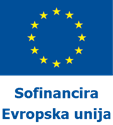 Javno dostopne informacije na podlagi 10. člena Zakona o dostopu do informacij javnega značaja, ZDIJZ (Ur. l. RS, št. 51/06 – uradno prečiščeno besedilo, 117/06 – ZDavP-2, 23/14, 50/14, 19/15 – odl. US, 102/15, 7/18 in 141/22) ter skladno s prvim odstavkom 10. člena Uredbe o posredovanju in ponovni uporabi informacij javnega značaja (Ur. l. RS, št. 24/16 in 146/22, v nadaljevanju: Uredba):1. točka prvega odstavka 10. člena Uredbe – objava javnega razpisa za izvajanje operacije »Spremljanje odstranitve tujcev iz Republike Slovenije« in razpisna dokumentacija: objavljeno na posebnih povezavah.2. točka prvega odstavka 10. člena Uredbe - člani komisije za izvedbo postopka javnega razpisa: Špela Stopinšek, Katja Penko, Eva Krulc, Špelca Strman, Tanja Barle, Jože Konec, Robert Vaupotič.  3. točka prvega odstavka 10. člena Uredbe – prejemniki in višina prejetih sredstev: SLOVENSKA KARITAS: 48.953,92 EUR. Operacija se financira iz sredstev Sklada za azil, migracije in vključevanje v višini 75 % upravičenih stroškov in sredstev proračuna RS – slovenske udeležbe v višini 25 % upravičenih stroškov.